INDIVIDUAL CONSULTANT PROCUREMENT NOTICE                                                                                                                                                                                                               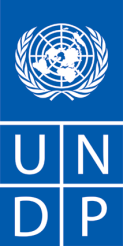                                                                                                                                                 Date:   9th October 2019                                          Country: Zambia Description of the assignment: Individual Consultant to Engaging Young Key Population (YKP) on HIV Prevention Project name: UNDP, Growing Inclusive BusinessPeriod of assignment/services (if applicable):60 Consultancy Days  Proposal should be submitted at the following address:The Deputy Resident Representative United Nations Development ProgrammeUN HouseAlick Nkhata RoadPO Box 31966LUSAKA or by email to: procurement.zm@undp.org no later than Friday 18th October  2019 at 17:00hrs Zambian time.Any request for clarification must be sent by standard electronic communication by e-mail indicated in the TORS . UNDP Zambia will respond by standard electronic mail an explanation of the query without identifying the source of inquiry, to all consultants.1. BACKGROUND2. SCOPE OF WORK, RESPONSIBILITIES AND DESCRIPTION OF THE PROPOSED ANALYTICAL WORK 3. REQUIREMENTS FOR EXPERIENCE AND QUALIFICATIONS4. DOCUMENTS TO BE INCLUDED WHEN SUBMITTING THE PROPOSALS.5. FINANCIAL PROPOSALANNEXANNEX 1- TERMS OF REFERENCES (TOR) ANNEX 2- INDIVIDUAL CONSULTANT GENERAL TERMS AND CONDITIONS ANNEX 3- OFFEROR’S LETTER TO UNDP CONFIRMING INTEREST AND AVAILABILITYAccording to the National AIDS Strategic Framework (2017-2021), the Zambian HIV epidemic is driven mainly by unprotected heterosexual sex, with 90 per cent of new infections recorded as a result of not using a condom. Several reports have provided insights into the drivers of the HIV new infections which include: multiple and concurrent partnerships (MCP); low and inconsistent condom use; low medical male circumcision; migration and mobility; mother to child transmission; and, marginalized and underserved populations (NAC 2014). Furthermore, these key drivers are compounded by social factors that continue to increase risk, decrease resilience and drive HIV new infections through high risk sexual behaviours such as: Intergenerational sex; Transactional sex; Denial and marginalization of key population and vulnerable groups; Stigma and discrimination; Marriage patterns and polygamy; Religious beliefs against ARVs and condom use; Gender inequalities including Gender-Based Violence (GBV); Deepening poverty and food insecurity; Widespread abuse of alcohol and other substances;  Poor enforcement of anti-discrimination laws; and, Weak social and legal protection of vulnerable populations (NAC 2017, NAC 2014, NAC 2013).UNAIDS defines young people are as those aged 10-24 years. This definition varies by country and it is important to note that, this category is generally sub-divided into adolescents (10-19 years) and youth (15-24 years). Other sub-populations identified through 'know your epidemic' analyses may also be important to focus on. This may include young persons among Most At Risk (MAR) populations. The UNAIDS Outcome Frameworks identifies “empowering young people to protect themselves from HIV” as a key priority area. According to the National Strategic Framework (NASF 2017-2021), Adolescents aged 10-19 comprise 23 percent of the total Zambian population. Based on the re-analysis of the 2013-2014 Zambia Demographic and Health Survey (ZDHS) HIV testing data the estimated HIV prevalence rates among adolescent girls and boys aged 15-19 is at 3.5 per cent for girls and 1.8 per cent for boys. Adolescents girls, aged 15-19, continue to be disproportionately affected by HIV due to behavioural, cultural and biological vulnerabilities to HIV infection. There are four core areas of action that target both risk and vulnerability reduction among young people, and that are reflected in the global goal of achieving universal access to services for HIV prevention, treatment and care. These are: 1. Provision of Information to develop knowledge; 2. Opportunities and support to develop life skills; 3. Provision of appropriate and accessible health services; and 4. Creation of a safe and supportive environment (UNAIDS).To support Zambia in its HIV response towards young key population, UNODC now seeks to engage a consultant to reach out to targeted Young Key Population on HIV prevention and the existing support mechanisms.As per TORS As per TORsInterested individual consultants must submit the following documents/information to demonstrate their qualifications:1. Proposal:(i) Explaining why they are the most suitable for the work(ii) Provide a brief methodology on how they will approach and conduct the work (if applicable)2. Financial proposal3. Personal CV including past experience in similar projects and at least 3 referencesLump sum contractsThe financial proposal shall specify a total lump sum amount, and payment terms around specific and measurable (qualitative and quantitative) deliverables (i.e. whether payments fall in installments or upon completion of the entire contract). Payments are based upon output, i.. upon delivery of the services specified in the TOR.  In order to assist the requesting unit in the comparison of financial proposals, the financial proposal will include a breakdown of this lump sum amount (including travel, per diems, and number of anticipated working days).Travel;All envisaged travel costs must be included in the financial proposal. This includes all travel to join duty station/repatriation travel.  In general, UNDP should not accept travel costs exceeding those of an economy class ticket. Should the IC wish to travel on a higher class he/she should do so using their own resources.In the case of unforeseeable travel, payment of travel costs including tickets, lodging and terminal expenses should be agreed upon, between the respective business unit and Individual Consultant, prior to travel and will be reimbursed